Serfaus-Fiss-Ladis at a GlanceTrue to the motto “The fantastic mountain worlds of Serfaus-Fiss-Ladis”, the Tyrolean holiday region represents variety and completely carefree summer holidays at the highest level. For singles as well as best friends, families or three-generation groups. Because in Serfaus-Fiss-Ladis the mountains not only have plenty to offer the grown-ups, but also the little ones. The three mountain villages, each of which enjoy history in abundance, are situated on a sunny high plateau above the Tyrolean Upper Inntal valley, surrounded by the striking mountain peaks of the Samnaun mountain range and the Ötztal Alps. Between 1,200 and 3,000 meters above sea level, the holiday region offers all guests the best conditions for a unique summer vacation: Variety for the whole family. Activities for outdoor sports enthusiasts. Adventures for thrill seekers. Breath-taking panoramas for those who like to take it slow. Extraordinary specialties for food lovers. And that is not only fabulous, but simply fantastic.SUMMER SEASONThe 2023 summer season starts on Saturday 17 June 2023 and ends on Sunday 22 October 2023.THE VILLAGES IN DETAIL Serfaus (1,427 m):Population: 1,141Guest beds: 7,308Special features:The world’s smallest, highest-altitude, air-cushion suspension underground railway  Campanile (Roman watchtower) with an 800-kilogram Löffler bell, dating from 1577 Pilgrim church “Unsere Lieben Frau im Walde” Serfaus Parish MuseumFiss (1,436 m): Population: 1,000Guest beds: 6,036Special features:600-year-old village centre with historical farmhouses s’Paules und s’Seppls Haus (museum of local history) Galerie am Kirchplatz art gallery“Fisser Imperial Gerste” – a traditional barley which has almost fallen into oblivion but rediscovered from local farmersLadis (1,192 m): Population: 536Guest beds: 2,460Special features:Rhaeto-Romanic townscape (outside staircases, carved gables and historical baking ovens) with the fresco-decorated Rechelerhaus and Stockerhaus Laudeck castle, dating from the 12th centuryAcidulous mineral spring “Tiroler Sauerbrunn” in ObladisGalerie Rechelerhaus art galleryGET OUT AND ABOUT WITH THE “SUPER. SOMMER. CARD.”Every guest who stays at one of the designated partner accommodations in Serfaus, Fiss or Ladis will receive the “Super. Sommer. Card.” service card, ensuring that nothing stands in the way of first-class time-out in line with the “zero worries principle”. This card allows you to make unlimited use of all open cable cars, including the mountain adventure worlds in Serfaus-Fiss-Ladis. The children’s entertainment programme in the two children’s clubs, the hiking bus and guided mountain hikes can be enjoyed by all SFL guests.In the 2023 summer season, a performance fee of € 5.50 per adult night and € 2.75 per child night (born between 2008 and 2016) will be charged for the Super. Summer. Card. in order to maintain the guest offer in the accustomed quality in the future and to promote innovative further development!NEWS FOR SUMMER 2023New Zirbentrail: For all mountain bike fans, the new and longest single trail in Serfaus-Fiss-Ladis offers extra action over more single trail kilometres. The 9.1-kilometer trail on the North Side of Fiss is based on three former trails (Almtrail, Flüstertrail, Zirbentrail) that have been cleverly connected and completely redesigned in sections.New hiking trail for families – Holzkugelweg trail Serfaus: Below the Alpkopfbahn mid station in Serfaus, the new wooden marble runs with numerous ball tracks promises hiking fun for the whole family. The required balls are available at the trail entrance and can be taken home.New wooden ball tracks in the Summer Fun Park Fiss: The specially designed SFL wooden balls are also rolling at the Möseralm. As of this summer, four new and differently designed wooden ball tracks supplement what’s on offer in the Summer Fun Park Fiss. Balls from here can also be taken home as souvenirs.New children's farm Schöngampalm Fiss: Just in time for the summer season, the children's farm at the Schöngampalm opens its doors for the first time. A water play area, a watercourse and a walk-in tractor await the children.New Komperdellbahn 2.0 from winter 2023/24: Thanks to the new ultra-modern 10-seater gondola lift, guests young and old can comfortably travel the 2,000 meters of elevation from Serfaus up to the Komperdell. While the bottom station is being rebuilt, the mid and top stations will be two completely new buildings. To ensure the facility is operational in the 2023/24 winter season, conversion measures in the summer of 2023 are unavoidable. The "old" Komperdellbahn is no longer in operation – hiking trails are being rerouted accordingly. More information and alternative hiking routes can be found on the website of Serfaus-Fiss-Ladis.tips for hikers and bikersThe holiday region Serfaus-Fiss-Ladis has 500 kilometres of marked hiking trails. They range from 1,200 to 3,000 metres in elevation through richly coloured flowering Alpine meadows and deep green forests and are crowned by majestic summits. Children particularly enjoy hiking the family-themed trails or through the Adventure Mountains of the Austrian children’s and youth author Thomas Brezina. Tip: many trails are accessible with a baby buggy.In summer the many mountain restaurants and huts are open and spoil their guests with regional and international specialities.Whether on foot or by bike, many of the trails lead to the most beautiful panorama spots. The new viewing platform at the Schönjoch summit cross in Fiss offers a magnificent all-round view of the surrounding mountains and peaks. On a clear day, you can even see as far as the Zugspitze (2,962 m) in Germany, the Ortler (3,905 m) in South Tyrol and the Tyrolean Wildspitze (3,768 m). The Schönjochbahn exit offers an accessible route to the viewing platform at the top station of the Schönjochbahn. The modern viewing platform Z1, at an altitude of 2,600 metres, is right by the Almbahn top station in Fiss. From up here one has an unobstructed view of the highest mountains in Germany and Italy. Those who dare cross a vertigo-inducing hanging bridge are rewarded with an impressive view into the distance at the Adlerhorst panorama platform. The Matinesweg trail (Lovers’ Lane) leads to the Inntalblick panorama platform. The viewing tower in the Hög Adventure Park offers a wonderful panoramic view combined with fascinating facts about the timber industry. The Wode bath and Wode tower in Ladis are steeped in secrecy. They hide a mysterious story about the giant Wode as well as an impressive view from the Wode tower into the Kaunertal and Inntal valleys. The trail is dotted with numerous relaxing benches and hammocks that invite the walker to take a break with a view.11 lifts carry all nature-lovers close to the summits. Tip for bikers: the gondolas of the Waldbahn lift are designed so that bikes can easily be stored inside. In Serfaus, there is no need to worry about how to reach the gondola lift. The fully modernised and free Serfaus Underground carries all guests to the “Seilbahn” station. Mountain bikers will get their fill of fun on the many kilometres of single trails and MTB tours between 1,200 and 2,600 metres of elevation. Hobby bikers can explore the area on e-bikes. E-bike charging stations (electricity connections) are spread out across the entire Serfaus-Fiss-Ladis region. The beloved Bikepark Serfaus-Fiss-Ladis is right by the Waldbahn bottom station and is divided into training area, kids park, pumptrack, landing bag and slopestyle. This year the Bikepark celebrates its 10th anniversary.The Serfaus-Fiss-Ladis Bike School offers a suitable programme for mountain bikers of all age groups and skill levels. If your bikes get really dirty, a specially constructed Bike Wash Station is available at the Schönjochbahn bottom station. By the way: anyone with a trail, bike transport, bike park or combination ticket can use the wash station once a day for free.OUTDOOR ACTIVITIESSwimming: On hot summer days, Högsee lake and the Freibad Serfaus (outdoor pool), with its FUN waterslide and panoramic sunbathing lawn, offer the perfect refreshment.Climbing: Rock acrobats of all ages and levels love the exciting climbing routes on the castle rock of Laudeck castle in Ladis. Looking for greater heights? Then head to the Rappenwand Family Climbing Crag below Serfaus. Still not enough? At the X-Trees forest rope course, visitors can climb through the Spider Net, and the climbing tower at the Mini&Maxi Club in Fiss is great for the little ones.Archery: In a lightly wooded area near Serfaus lies a 3D archery course with 14 targets. With its various difficulty levels, the course is interesting for both beginners and more advanced archers.Paragliding: One unusual holiday highlight is certainly a paragliding flight. Alone or in tandem, discover the limitless freedom of flying and enjoy the impressive mountain world from a bird’s perspective!Model aircraft flying: The high plateau offers excellent conditions for model aircraft pilots. The three model aircraft airfields Schönjoch, Perdatscher Bichl and Serfauser Feld are easily accessible on foot.Fiss Driving Range: At the sunniest driving range in Tyrol, golfers and those who want to become golfers can practice everything from the tee to a short game. Canyoning: Together with a trained canyoning guide, the adventure-hungry can experience otherwise inaccessible nature. Hike through natural riverbeds and explore deep gorges, jump into clear pools and slide or lower down on a rope from rock walls. Rafting: In rafting, action lovers rush down the rapids of various gorges in inflatable boats accompanied by trained boat guides. Whether for families or adrenaline junkies, there is a tour to suit everyone.PLAYIN Indoor Playground: A great offer of recreational activities for the whole family, not only on bad weather days, is the huge PlayIN Indoor Playground directly at the Komperdell cable car bottom station in Serfaus. Adventurers of all ages can have fun on twelve different climbing walls and two climbing towers, in the Bouldering Room, in the soft play area or the Laser Room.Indoor Arena Fiss: In the summer, the Comfort Ski Depot at Schönjochbahn bottom station is transformed into a veritable indoor play paradise. The highlight is the mini golf course, where visitors of all ages can put their skills to the test on 18 holes.ADVENTURE PARKS, ATTRACTIONS AND GEOCACHINGSerfaus Adventure World Near the mid station of Komperdellbahn cable car lies the Serfaus Adventure World, with its interactive water adventure park Murmliwasser and the Murmli Rodeo. The 15,000-square metre site borders on a mountain torrent. Interactive stations invite the whole family to play. You will find a gold panning sluice as well as real marmots. Those seeking to discover the home of the little mascot Murmli can follow the Murmliweg trail. In the Hög Adventure Park, it’s all about Alpine farming and forestry. On and around the Högsee lake, among others there’s a skill course, a woodcutter playground, a water-filled soft play area, a giant milk churn memory game and a bee house that are suitable for the whole family. Those who want can balance over the raft course or explore the lake on a pedalo or a kayak. One highlight is the all-year toboggan run Schneisenfeger Family Coaster. Rocks, minerals and fossils are also the focus of attention in the Georama Lassida excavation area which surrounds Lassida mountain restaurant at a height of 2,350 metres. With a shovel in your hand, young and old alike set out on a tour of discovery to find contemporary witnesses to the geological history of the Alps.Summer Fun Park FissAt the Summer Fun Park Fiss, a 13-metre-high jump tower with giant air cushion, the gigantic Skyswing with three different levels and the Fisser Flieger, which zips over the visitors’ heads, ensure an adrenaline rush. A highlight for the entire family is the 2.2-kilometre-long summer toboggan run Fisser Flitzer, which leads past a jungle cave, an ice cave, a creepy tunnel and a pirate ship. Even more fun is provided by the slackline park, the trampoline, a tubing run and the XXL sandpit. And finally, there are two more exciting attractions at and near Wolfsee lake in Fiss: a visitable bear cave and an Indian village.In the mood for a treasure hunt? Then head to the Children’s Mine at the Fisser Joch ridge at 2,436 metres. The disused quarry is steeped in numerous legends, and there are exciting play stations and balancing gardens, equilibrium stations and a cave experience tunnel. And those who still want to stretch their legs can explore the surroundings on the Golden Man Trail.Ladis World of Myths Ants two and a half metres tall, earthworms four metres long and gigantic beetles await you in the Wode Park. The mysterious forest around Wode bath and Wode tower in Ladis not only harbours a mystery about the giant Wode, but an enormous adventure park with its wonderful flora and fauna. There is lots to discover on the Water Hiking Trail and the Forest Nature Trail, and the circular Myth Trail follows the myth “Wie die Paradiessamen nach Ladis kamen” (“How the seeds of paradise came to Ladis”).Thomas Brezina’s Adventure MountainsThe famous Austrian author for children and adolescents, Thomas Brezina, gave his imagination free rein and conceived three varied themed trails for children in the holiday region under the slogan of “Adventure Mountains”: the Pirates’ Trail, the Witches’ Trail in Fiss and the Explorers’ Trail in Ladis. Along the trails, children can playfully discover nature while solving all sorts of riddles like little detectives.Geocaching in Serfaus-Fiss-LadisWith the Bear Cache and the Högsee Gold Cache in Serfaus, the Wo-Bä-Lu Cache in Fiss, and the Interactive Village Tour through Ladis, the holiday region Serfaus-Fiss-Ladis offers four geocaching options for big and small visitors. The geocaching routes are available free of charge in the Serfaus-Fiss-Ladis app.Kids WebsiteOn our kids website www.murmli-berta.at/en, designed especially for youngsters, our two mascots Murmli and Berta show our little guests all the exciting things they can experience in the region. From action and fun in the hiking area to events, children get to discover the Serfaus-Fiss-Ladis region while they are still at home long before they go on holiday and by doing so can look forward to what awaits them there.CULINARY HIGHLIGHTSCulinary Hike: Step by step high into the Tyrolean mountain world, enjoying regional delicacies along the way. On the Culinary Hike in Serfaus-Fiss-Ladis, gourmet hikers can pick a hiking route and decide in which three of the six possible mountain restaurants to feast on the regional four-course surprise menu.Leithe's finest: Regional smoked specialties such as bacon, osso collo, salami, etc. are made in-house with great attention to detail in the Leithe Wirt restaurant, i.e. seasoned, pickled and then cold smoked in the smokehouse in front of the restaurant – with beech wood chips supplemented by wild juniper bushes. Leithe's finest “Räucherkiste" is a box of smoked goods to take a piece of your holiday home to enjoy.Crystal Cube: The giant cube with completely mirrored sides and a gourmet restaurant stands in the hiking area, near to the Z1 viewing platform, at 2,600 metres above sea level. It’s also one of the highest-situated official registry offices in Tyrol.Gourmet Gondola: “View, feast and float” – that’s the motto in the Gourmet Gondola. Foodies can swing up the mountain in a gondola and down again while enjoying an exquisite breakfast or lunch along with the incomparable view. Mountain Picnic: Upon request, the Fiss-Ladis cable car company will prepare a rucksack full of delicacies – it even comes with a thermal picnic blanket.Schöngampalm Barbecue Station: If you fancy throwing on the barbecue yourself, you can book a spot at Schöngampalm Barbecue Station on the North Side of Fiss, choose your ingredients from a wide range of choices and get started.Events, camps and workshops IN THE MOUNTAINSMOUNDS – The music festival for the whole family (9 to 14 July 2023)What happens if you combine the two words “mountains” and “sound”? That’s right, you get “MOUNDS”. And because this music festival for the whole family is mainly about good sounds and the wild mountain landscape, the name is simply perfect for the much-loved event. Six whole days will be given over entirely to really cool beats. A host of top acts from the German children’s music scene, family-friendly concerts and workshops for dance, rhythm and singing are sure to make the time just fly by. Detailed information is available at www.mounds.at. Sundowner concert with Chris Steger at the castle pond in Ladis (12 July 2023)Chris Steger, who is known for his songs about life, love and everything that preoccupies his generation, will play during MOUNDS – The music festival for the whole family. The exceptional musical talent wins people over with his authentic and down-to-earth manner. The Laudeck castle in Ladis serves as the backdrop.Lange Nacht in Serfaus (every 14 days on Thursdays from 13 July to 7 September 2023)Every two weeks, Serfaus turns night into day: from 7 pm to 11 pm, street musicians, jugglers and magicians parade through the village centre. Guests can taste local specialities and products directly from the farmers. Traditional Serfauser handicrafts and musical entertainment round off the Lange Nacht.Muira Huangart in Serfaus (every 14 days on Thursdays from 6 July to 14 September 2023 and on 5 October 2023)On the Muiren - the green hill with the Muiren Chapel in Serfaus - the Muira Huangart is all about sociability, craftsmanship and local culinary offerings. Whether authentic pottery, carvings, self-sewn items and paintings or home-distilled schnapps and delicacies from the farmers: Everyone is sure to find a piece of Serfaus-Fiss-Ladis to take home and enjoy.Erlebnisabend Fiss (every 14 days on Tuesday from 11 July to 22 August 2023)Hungry for experiences? Then take note! The Erlebnisabend Fiss – The Family Festival on the Mountain is centred on adrenaline-rich attractions like the Fisser Flieger, the Skyswing and the Fisser Flitzer. In addition, the Möseralm mountain restaurant tempts you with culinary delights.s’Fest am Brunnen (every 14 days on Tuesdays from 4 July to 29 August 2023)Under the motto “Tyrolean” and “Culinary”, s’Fest am Brunnen (Village Fountain Festival) takes place in Fiss. Young and old gather around the village fountain, enjoy the last rays of sunshine of the day and experience Tyrolean tradition with the Fiss costume group and brass band. The Mini&Maxi Club and Berta’s bouncy castle provide fun and games for the little ones.Bergtöne - A village full of sounds in Fiss (7, 8, 15, and 16 July 2023)A musical range that’s a sight to behold. From brass to jazz. And then there’s this: a repertoire ranging from classical symphonic brass band to contemporary works and marching music. The Bergtöne combine song, tradition and popular sounds and transform Fiss into a place full of sounds. A real feast for the ears of all visitors.Flying Circus in Fiss (22 to 25 June 2023)For the 26th time, the breath-taking panorama and the perfect infrastructure at the Flying Circus will send the hearts of model pilots from across Europe who love Alpine flying soaring. Magic Ladis – Romantische Sommernacht in Ladis (every 14 days on Sundays from 16 July to 27 August 2023).At the Romantische Sommernacht (Romantic Summer Night) in Ladis, guests of all ages experience an unforgettable evening with culinary delights, musical performances and a varied children’s programme. And all this in the historic village centre of Ladis amidst its listed and fresco-painted buildings.BIG-Bobby-Car-EM 2023 (25 to 27 August 2023)Genuine racing feeling is in the air at the BIG-Bobby-Car European Championship with the Live Radio Tirol stage. Here, both children, teenagers and even adults can test their speed on the race track.Culinary Autumn (3 September to 22 October 2023)The Culinary Autumn celebrates the golden season in Serfaus-Fiss-Ladis. Residents decorate their houses with corn cobs, pumpkins, old tools and hay bales. The diverse events that take place in the course of the Culinary Autumn during this time are as colourful and varied as the autumn itself:Golden Fine Arts Festival (11 to 13 Oktober 2023 and from 18 to 20 Oktober 2023)The Golden Fine Arts Festival will take place in Serfaus-Fiss-Ladis for the first time this summer. The festival offers a unique combination of culinary delights, good music and art -– a real treat for all the senses!Tractor and Vintage Car Festival (8 to 10 September 2023)During the Culinary Autumn 2023, not only nostalgics will enjoy the 11th Tractor and Old-Timer meet-up.Art on the Mountain (9 September to 1 Oktober 2023)Those interested in art can watch stonemasons, sculptors, wood carvers, painters, potters and wood turners live at work. The unusual exhibition is held on the Schönjoch mountain at 2,440 metres. Tip for souvenir hunters: between 16 September and 15 October, many mountain chalets offer a large variety of handicrafts for sale.Street Food Festival (29 September to 1 Oktober 2023)From a culinary point of view, this year's Culinary Autumn can be experienced to the fullest at the Street Food Festival in Fiss. Here, everyone has the opportunity to feast on regional culinary highlights.Camps, workshops and courses of Serfaus-Fiss-Ladis Bike SchoolThroughout the entire summer and into autumn, many bike camps , workshops and courses are held for small and big bikers alike (information can be found at: www.bike-sfl.at/en/camps-events/camps).Early Rides of Serfaus-Fiss-Ladis Bike SchoolA tip for early birds: The Serfaus-Fiss-Ladis Bike School organises Early Rides from June to October. With a guide, bikers explore the untouched mountain world around Schönjoch early in the morning and race down the Frommestrail while the first rays of sunshine herald the new day. Finally, a regional breakfast awaits the participants at the Frommes-Alp.For information on other events, functions and festivals in the region, visit www.serfaus-fiss-ladis.at/en/News-Events/Event-schedule.  ACCOMMODATIONS There is a huge range of accommodations on offer in Serfaus-Fiss-Ladis: private establishments, guesthouses, bed and breakfasts, holiday apartments, exclusive chalets and hotels in different categories. Some of the hotels have exclusive wellness & spa areas, while others are special family and/or children’s hotels. Tip: holiday bikers can simply choose their favourite place to stay from a list of certified bicycle and mountain bike accommodations and enjoy their special service.HOW TO GET HEREBy car from the northTake the German motorway A7 or A95 and then the Fernpassstrasse (B179) until you get onto the (toll-sticker-compulsory) A12, leaving it again at the Oberinntal motorway junction. Continue on through the (toll-sticker-compulsory) Landecker Tunnel, which connects the motorway to the Reschenbundesstrasse. Then take the “Ried im Oberinntal” exit and follow the road signs all the way to Serfaus-Fiss-Ladis.By car via Kufstein and InnsbruckLeave the Inntal motorway A12 at the Oberinntal motorway junction and continue on through the (toll-sticker-compulsory) Landecker Tunnel, which connects the motorway to the Reschenbundesstrasse. Then take the “Ried im Oberinntal” exit and follow the road signs all the way to Serfaus-Fiss-Ladis.By car from Switzerland via the Arlberg If you are coming from Switzerland, follow the A3 to Feldkirch or the A1 to Lustenau and Dornbirn and continue on the (toll-sticker-compulsory) A14 towards Innsbruck. The Arlbergschnellstrasse (S16) leads through the Arlbergtunnel all the way to the A12. Leave this again at the Oberinntal motorway junction and continue on through the (toll-sticker-compulsory) Landecker Tunnel, which connects the motorway with the Reschenbundesstrasse. Then take the “Ried im Oberinntal” exit and follow the road signs all the way to Serfaus-Fiss-Ladis.By train to Landeck-Zams station, where the public bus to Serfaus, Fiss or Ladis will already be waiting.By plane to Innsbruck (90 km), Munich (220 km) or Zurich (242 km). Then continue by bus, train or airport (shuttle) taxi. For further information:Vanessa Lindner						Alexandra HanglHansmann PR 	Serfaus-Fiss-Ladis Tourist Board Lipowskystraße 15 						Gänsackerweg 280336 Munich, Germany					6534 Serfaus-Fiss-Ladis, AustriaPhone: +49(0)89/3605499-12				Phone: +43(0)5476/6239-72v.lindner@hansmannpr.de					a.hangl@serfaus-fiss-ladis.at	www.hansmannpr.de  					www.serfaus-fiss-ladis.at/en Find us on:                            	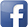 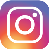 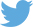 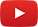 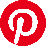 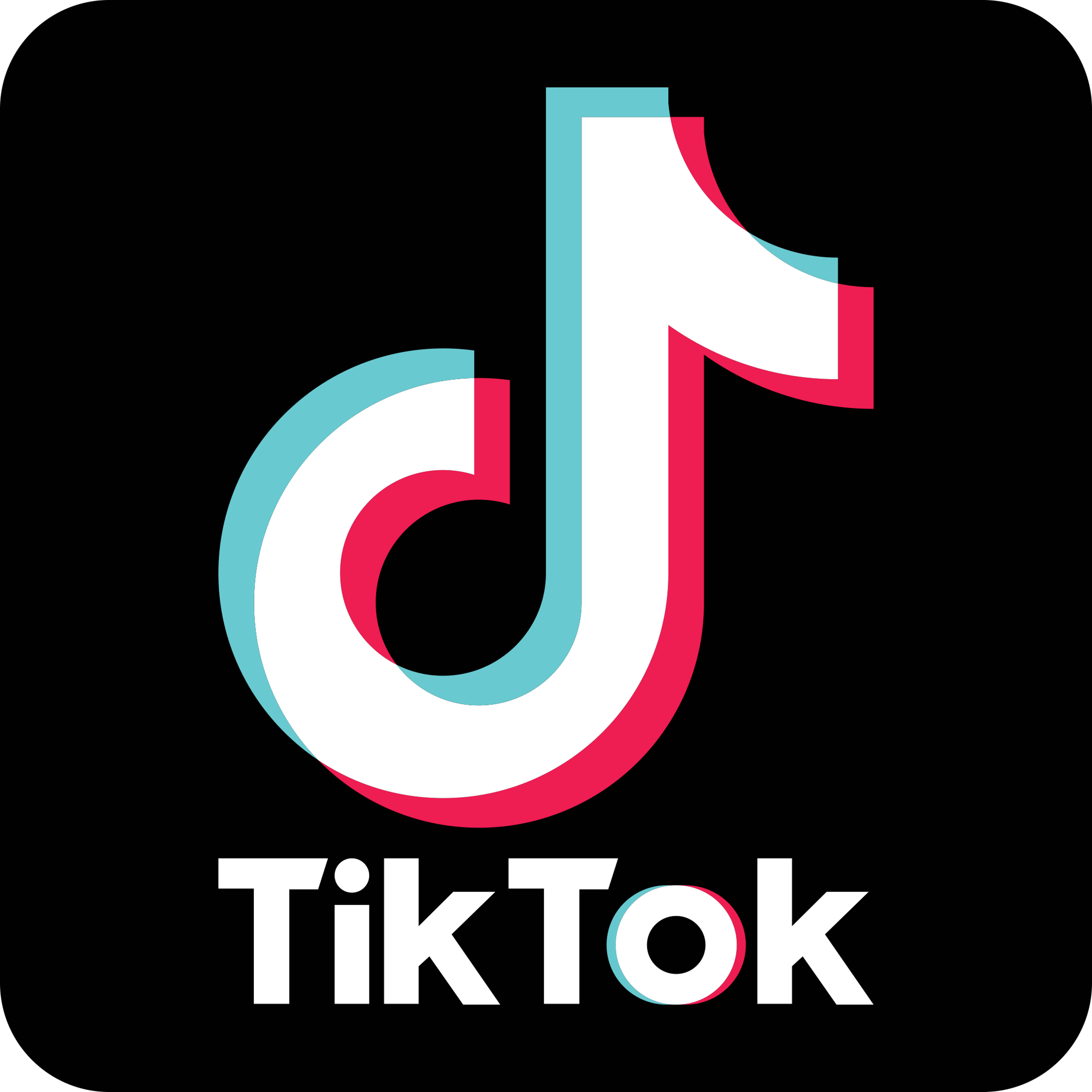 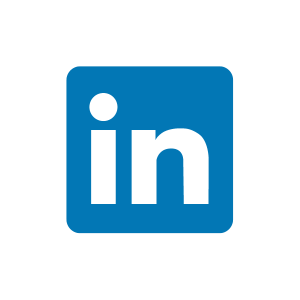 #serfausfissladis  #serfaus  #fiss  #ladis  #wearefamily  #weilwirsgeniessen